`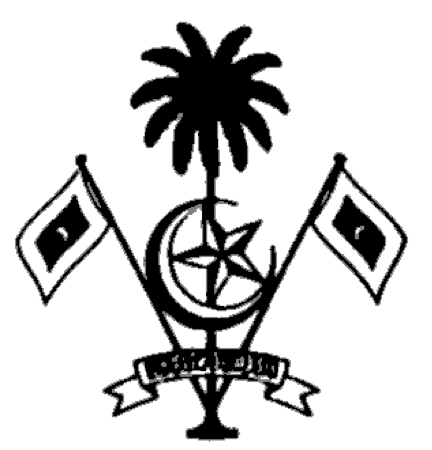 ހޯނޑެއްދޫ ސްކޫލްހޯނޑެއްދޫ ،ދިވެހިރާއްޖެ                                                          	        ނަންބަރ: GS-203/IUL/2020/10އިޢުލާނު މަޤާމުގެ މައިގަނޑު މަސްއޫލިއްޔަތުތަކާއި ވާޖިބުތައް:	ޙަވާލުކުރެވިފައިވާ މާއްދާ ނުވަތަ މާއްދާތައް މުޤައްރަރުގައިވާ މިންވަރަށް ދަރިވަރުންނަށް އުގަންނައިދިނުންދަރިވަރުންނަށް ޙާސިލްވަމުންދާ މިންވަރު ޗެކްކުރުމާއި، ރިކޯޑްކުރުމާއި، އެމައޫލޫމާތުތައް ޙިއްސާކުރަންޖެހޭ ފަރާތްތަކާއި ޙިއްސާކުރުންކިޔަވައިދިނުމާއި ގުޅޭގޮތުން ސްޕަވައިޒަރާއި ޙަވާލުކުރަންޖެހޭ އެންމެހައިތަކެތި (ސްކީމްއޮފް ވަރކް، ލެސަންޕްލޭން، މާރކްސްޝީޓްފަދަ) ހަމަޖެހިފައިވާ އުސޫލާއި އެއްގޮތަށް ޙަވާލުކުރުންދަރިވަރުންނަށް ޙާސިލްވަމުންދާ މިންވަރު ޗެކްކުރުމާއި، ރިކޯޑްކުރުމާއި، އެމައޫލޫމާތުތައް ޙިއްސާކުރަންޖެހޭ ފަރާތްތަކާއި ޙިއްސާކުރުންއިސްލާމް ދީނާއި ދިވެހިރާއްޖޭގެ ގާނޫނާއި ގަވާޢިދުތަކާއި ސްކޫލު ކުދިންގެ ގަވާޢިދުތަކާއި ސްކޫލުގެ ގަވާޢިދުތަކަށް ދަރިވަރުން އަހުލުވެރިކުރުމާއި ރީތި އާދަތައް ދަރިވަރުންގެ ކިބައިގައި ހަރުލެއްވުމަށް މަސައްކަތްކުރުންޙަވާލުކުރެވޭ ޓައިމްޓޭބަލްގައިވާ ގަޑިތަކަށާއި ރިލީފްގަޑިތަކަށް ގަޑިއަށް ހާޒިރުވެ ދަރިވަރުންނަށް ފައިދާހުރިގޮތަކަށް ފިލާވަޅު ކުރިއަށް ގެންދިއުންޙަވާލުކުރެވިފައިވާ މާއްދާ ކޯޑިނޭޓްކޮށް ބެލެހެއްޓުންދަރިވަރުންގެ ފެންވަރު ރަނގަޅުކުރުމަށް ކުރަންޖެހޭ ހުރިހާ މަސައްކަތެއް ލަސްނުކޮށް ކުރުންސިނކުޑީގެ ނުކުޅެދުންތެރިކަން ހުންނަކުދިންފިޔަވައި އެހެންހުރިހާ ކުދިންނަށް ލިޔަންކިޔަން ދަސްކޮށް ދިނުންދަރިވަރުންގެ ތަޢުލީމާއި ތަރުބިއްޔަތާއިގުޅޭގޮތުން ބެލެނިވެރިންނާއި (ރެގިއުލަރކޮށް) މަޢުލޫމާތު ޙިއްސާކުރުންފިލާވަޅުތަކާއިގުޅޭގޮތުން ކްލާސްރޫމުގައި ޑިސްޕްލޭކުރުންސްކޫލުން އިންތިޒާމުކުރާ ހުރިހާ ބައްދަލުވުންތަކަށް ގަޑިއަށް ޙާޒިރުވުންސްކޫލުން ކުރިއަށްގެންދާ ޚާއްސަމަސައްކަތްތަކުގައި ބައިވެރިވުމާއި ސްކޫލުގެ މަސައްކަތުގެ ދާއިރާގެތެރެއިން ޙަވާލުކުރެވޭ އެހެނިހެން ކަންތައްތައް ކުރުންސްކޫލުގެ ހުރިހާ ވަސީލަތްތައް (ލައިބްރަރީ، އިންޓަރނެޓް، ސްމާޓްބޯޑް ފަދަ) ދަރިވަރުންނަ އެންމެ ފައިއިދާހުރިގޮތަކަށް ބޭނުންކުރުންސްކޫލަކީ އެކުވެރި އެއްބައިވަންތަބައެއް އުޅޭ އުފާވެރި މާޙައުލަކަށް ހެދުމަށް މަސައްކަތްކުރުންސްކޫލުން ޙަވާލުކުރެވޭ ޒިންމާތަކާއިގުޅިގެން ޖަވާބުދާރީވުމާއި ޒިންމާދާރުވުންސްކޫލަކީ ސާފުތާހިރު ތަނެއްގެގޮތުގައި ދެމެހެއްޓުމަށް ދަރިވަރުން ލައްވާ މަސައްކަތްކުރުވުންކްލަބް ޖަމްޢިއްޔާތަކާއި، ޔުނިފޯމްޙަރަކާތް އަދި ދަރިވަރުންނަށް ހިންގޭ އެހެނިހެން ހުރިހާ ޙަރަކާތެއްގައި ފުރިހަމަޔަށް ބައިވެރިވެ އެއްބާރުލުންދީ އެހީތެރިވުންދަރިވަރުންނާއި، ބެލެނިވެރިންނާއި، ސްޓާފުން އަދި ސްކޫލުގެ ސިއްރުތައް ހިފެހެއްޓުންޕްރޮފެޝަނަލް ޑިވަލޮޕްމަންޓް ޕްރޮގްރާމްތަކުގައި ފުރިހަމަޔަށް ބައިވެރިވުންމަޤާމުގެ ޝަރުތުތައް:މަތީގައި މިވާ ޝަރުތުތައް ހަމަވާ މުވައްޒަފެއް ނުލިބިއްޖެނަމަ ތިރީގައި މިދަންނަވާ ޝަރުތު ފުރިހަމަވާ މުވައްޒަފަކު މި މަޤާމަށް ވޭޖު އެމްޕްލޯއިމަންޓް އުޞޫލުން ހަމަޖެއްސޭނެއެވެ.ގްރޭޑް 10 ނިންމިކަން ބަޔާންކުރާ ސްކޫލް ލީވިންގ ސެޓްފިކެޓެއް ނުވަތަ ގުރޭޑް 10 ނިންމާ އިމްތިޙާނެއްގައި ބައިވެރިވެފައިވާކަމުގެ ލިޔުމެއް ލިބިފައިވާނަމަ ސާނަވީ ތައުލީމު ފުރިހަމަކުރިކަމަށް ބެލެވޭނެއެވެ.ގްރޭޑް 12 ނިންމިކަން ބަޔާންކުރާ ސްކޫލް ލީވިންގެ ސެޓްފިކެޓެއް ނުވަތަ ގްރޭޑް 12 ނިންމާ އިމްތިޙާނެއްގައި ބައިވެރިވެފައިވާކަމުގެ ލިޔުމެއް ލިބިފައިވާނަމަ މަތީ ސާނަވީ ތައުލީމު ފުރިހަމަކުރިކަމަށް ބެލެވޭނެއެވެ.ޤައުމީ ސަނަދުތަކުގެ އޮނިގަނޑުގެ ލެވެލް 3 ގެ ސަނަދެއް ހާސިލުކޮށްފައިވާނަމަ ސާނަވީ ތައުލީމު ފުރިހަމަކުރިކަމަށް ބެލެވޭނެއެވެ.   ސްފެޝަލް އެޑިޔުކޭޝަން ނީޑްސް (ސެން) ޓީޗަރުން ގޮތުގައި ޓީޗަރަކު ހަމަޖައްސާނީ ތިރީގައިވާ ޝަރުތުޠައް ހަމަވާނަމައެވެ.ސްޕެޝަލް އެޑިޔުކޭޝަން ނީޑްސް (ސެން) އަށް ޙާއްޞަވެފައިވާ ދާއިރާއަކުން ދިވެހިރާއްޖޭގެ ގައުމީ ސަނަދުތަކުގެ އޮނިގަނޑު ލެވެލް 5 ނުވަތަ އެއަށްވުރެ މަތީ ސަނަދެއް ޙާސިލްކޮށްފައިވުން. ނުވަތަ؛ (މި ޝަރުތުން ހަމަޖެއްސޭނީ CS11 އަދި CS13  ގެ މަގާމުތަކަށެވެ.)ޓީޗަރުންގެ ވަޒީފާގެ އޮނިގަނޑުގެ ޓީޗަރެއްގެ ޝަރުޠު ފުރިހަމަވުމާއެކު، ތިރީގައިވާ ޝަރުޠުތަކުން ޝަރުޠެއް ފުރިހަމަވުން:ސްޕެޝަލް އެޑިޔުކޭޝަންގެ ރޮނގުން ނުވަތަ އިންކްލޫސިވް އެޑިޔުކޭޝަންގެ ރޮންގުން ދިވެހިރާއްޖޭގެ ގައުމީ ސަނަދުތަކުގެ އޮނިގަނޑު ލެވެލް 3 ނުވަތަ އެއަށްވުރެ މަތީ ސަނަދެއް ހާސިލްކޮށްފައިވުން؛ ނުވަތަސްޕެޝަލް އެޑިއުކޭޝަންގެ ނުވަތަ އިންކްލޫސިވް އެޑިޔުކޭޝަންގެ ރޮނގުން ކިޔަވައިދިނުމަށް މިނިސްޓްރީ އޮފް އެޑިޔުކޭޝަންގައި ރަޖިސްޓްރީކޮށްފައިވާ ސްކޫލެއްގައި، ސްޕެޝަލް އެޑިޔުކޭޝަން ނުވަތަ އިންކްލޫސިވް އެޑިޔުކޭޝަން ކުލާހެއްގައި 1 (އެކެއް) އަހަރު ނުވަތަ އެއަށްވުރެ ދިގު މުއްދަތެއްގައި ކިޔަވައިދީފައިވާކަމުގެ ލިޔުމާއި، އެ މުއްދަތުގައި މަސައްކަތުގެ ފެންވަރުބެލުމުގެ ނިޒާމުން %85 އަށް ވުރެ މަތިން މާކްސް ލިބިފައިވުން.ޕްރީ ސްކޫލް ޓީޗަރުންގެ ގޮތުގައި ޓީޗަރުން ހަމަޖައްސާނީ އަންނަނިވި ޝަރުޠުތައް ހަމަވާނަމައެވެ. ޕްރީ ސްކޫލަށް ޚާއްސަވެފައިވާ ދާއިރާއަކުން ދިވެހިރާއްޖޭގެ ގައުމީ ސަނަދު އޮނިގަނޑު ލެވެލް 5 ނުވަތަ އެއަށްވުރެ މަތީ ސަނަދެއް ޙާސިލްކޮށްފައިވުން. ނުވަތަ؛ (މި ޝަރުތުން ހަމަޖެއްސޭނީ ސީ.އެސް 2-11 އަދި ސީ.އެސް 5-13 ގެ މަޤާމްތަކަށެވެ.)ޓީޗަރުންގެ ވަޒީފާގެ އޮނިގަނޑުގެ ޓީޗަރެއްގެ ޝަރުތު ފުރިހަމަވުމާއެކު، ތިރީގައިވާ ޝަރުތުތަކުން ޝަރުޠެއް ފުރިހަމަވުން:ޕްރީސްކޫލް ރޮނގުން ނުވަތަ އާރލީ ޗައިލްޑްހުޑް ކެއަރގެ ރޮނގުން ދިވެހިރާއްޖޭގެ ގައުމީ ސަނަދުތަކުގެ އޮނިގަނޑު ލެވެލް 3 ނުވަތަ އެއަށްވުރެ މަތީ ސަނަދެއް ހާސިލްކޮށްފައިވުން. ނުވަތަ؛ޕްރީސްކޫލް ރޮނގުން ނުވަތަ އާރލީ ޗައިލްޑްހުޑް ކެއަރގެ ރޮނގުން ކިޔަވައިދިނުމަށް މިނިސްޓްރީ އޮފް އެޑިއުކޭޝަންގެ ރަޖިސްޓްރީކޮށްފައިވާ ސްކޫލެއްގައި، ޕްރީ ސްކޫލް މަރްޙަލާއަށް 1 (އެކެއް) އަހަރު ނުވަތަ އެއަށްވުރެ ދިގު މުއްދަތެއްގައި ކިޔަވައިދީފައިވާކަމުގެ ލިޔުމާއި، އެ މުއްދަތުގައި މަސައްކަތުގެ ފެންވަރުބެލުމުގެ ނިޒާމުން %85 އަށް ވުރެ މަތިން މާކްސް ލިބިފައިވުން. ހުށަހަޅަންޖެހޭ ލިޔުންތައްފުރިހަމަ ކޮށްފައިވާ ސިވިލް ސަރވިސްގެ ވަޒީފާއަށް އެދޭ ފޯމު (މި ފޯމު ސިވިލް ސަރވިސް ކޮމިޝަނުގެ ވެބްސައިޓުން އަދި އިދާރާގެ ވެބްސައިޓުންނާއި ކައުންޓަރުން ލިބެންހުންނާނެއެވެ.)ވަޒީފާއަށް އެދޭ ފަރާތުގެ ވަނަވަރު (ގުޅޭނެ ފޯނު ނަންބަރާއި އީމެއިލް އެޑްރެސް ހިމެނޭގޮތަށް)ވަޒީފާއަށް އެދޭ ފަރާތުގެ ދިވެހި ރައްޔިތެއްކަން އަންގައިދޭ، މުއްދަތު ހަމަނުވާ، ކާޑުގެ ދެފުށުގެ ލިޔުންތައް ފެންނަ، ލިޔެފައިވާ ލިޔުންތައް ކިޔަން އެނގޭ ފަދަ ކޮޕީއެއް.  ސިވިލް ސަރވިސްއަށް / ސަރުކާރަށް ޚިދުމަތްކުރުމުގެ އެއްބަސްވުމެއް އޮތް މުވައްޒަފުން ކުރިމަތިލާ މަޤާމަށް ހޮވިއްޖެ ނަމަ، އަދާކުރަމުންދާ ވަޒީފާއިން ވީއްލުމާމެދު އިއުތިރާޒެއްނެތްކަމަށް، ވަޒީފާ އަދާކުރާ އޮފީހުން ދޫކޮށްފައިވާ ލިޔުން.ލިބިފައިވާ ތަޢުލީމީ ސެޓުފިކެޓުތަކުގެ ކޮޕީ؛ (ހ)   މޯލްޑިވްސް ކޮލިފިކޭޝަން އޮތޯރިޓީން ފެންވަރު/ލެވަލް ކަނޑައަޅައި ތައްގަނޑު ޖަހާފައިވާ، ރާއްޖެއިން ބޭރުގެ މަތީ ތަޢުލީމުދޭ މަރުކަޒަކުން ދޫކޮށްފައިވާ ތަޢުލީމީ ސެޓުފިކެޓުތަކާއި ޓްރާންސްކްރިޕްޓް؛ ނުވަތަ: ސެޓްފިކެޓް ނެތް ހާލަތްތަކުގައި،ކޯސް ފުރިހަމަ ކުރިކަމުގެ ލިޔުމާއި، މޯލްޑިވްސް ކޮލިފިކޭޝަންސް އޮތޯރިޓީން ދޫކޮށްފައިވާ އެމް.ކިއު.އޭ އެސެސްމެންޓް ރިޕޯޓްގެ ކޮޕީ އަދި ޓްރާންސްކްރިޕްޓްގެ ކޮޕީ(ށ)  މަތީ ތައުލީމު ދޭ، ރާއްޖޭގެ މަރުކަޒަކުން ދޫކޮށްފައިވާ ތައުލީމީ ސެޓުފިކެޓުތަކާއި ޓްރާންސްކްރިޕްޓްގެ ކޮޕީ؛ ނުވަތަ ކޯސް ފުރިހަމަކުރިކަމުގެ ލިޔުމާއި ޓްރާންސްކްރިޕްޓްގެ ކޮޕީ.ވަޒީފާގެ މަސައްކަތުގެ ދާއިރާއާ ގުޅޭ ކުރު މުއްދަތުގެ ކޯސްތަކާއި ތަމްރީނު ސެޓުފިކެޓުތަކުގެ ކޮޕީ. ސިވިލް ސަރވިސްގެ ވަޒީފާއަށް ވަނުމަށް ދެވޭ އިމްތިޙާނު ފުރިހަމަކޮށް ސެޓްފިކެޓް ލިބިފައިވާ ނަމަ، އެ ސެޓުފިކެޓްގެ ކޮޕީ.  މަސައްކަތުގެ ތަޖުރިބާގެ ލިޔުންތަކުގެ ކޮޕީ:   (ހ)   ސިވިލް ސަރވިސްގެ ވަޒީފާއެއްގައި، ދައުލަތުގެ މުއައްސަސާއެއްގައި، ސަރުކާރު ހިއްސާވާ ކުންފުންޏެއްގައި ނުވަތަ ޤައުމީ ނުވަތަ ބައިނަލްއަޤުވާމީ ޖަމްޢިއްޔާ/ ޖަމާއަތެއްގައި ވަޒީފާ އަދާކޮށްފައިވާ ނަމަ، އަދާކޮށްފައިވާ ވަޒީފާ، އަދި ވަޒީފާގެ މުއްދަތާއި، ވަޒީފާގެ މަސްއޫލިއްޔަތު (އެއް އިދާރާއެއްގެ ތަފާތު މަޤާމުތަކުގައި ވަޒީފާ އަދާކޮށްފައިވީނަމަވެސް) ވަކިވަކިން ބަޔާންކޮށް އެ އޮފީހަކުން ދޫކޮށްފައިވާ ލިޔުން. (ށ)    އަމިއްލަ ކުންފުންޏެއް ނުވަތަ އަމިއްލަ އިދާރާއެއްގައި ވަޒީފާ އަދާކޮށްފައިވާ ނަމަ އަދާކޮށްފައިވާ ވަޒީފާ، ވަޒީފާ އަދާކުރި މުއްދަތާއި، ވަޒީފާގެ މަސްއޫލިއްޔަތުތައް (އެއް އިދާރާއެއްގެ ތަފާތު މަޤާމުތަކުގައި ވަޒީފާ އަދާކޮށްފައިވީނަމަވެސް) ވަކިވަކިން ބަޔާންކޮށްފައިވާ އަދި މަސައްކަތްކޮށްފައިވާ ތަނުގެ މުވައްޒަފުންގެ އަދަދު ބަޔާންކޮށް އެ އޮފީހަކުން ދޫކޮށްފައިވާ ލިޔުން؛ ނުވަތަ ވަޒީފާ އަދާކުރިގޮތް އަންގައިދޭ ރެފަރެންސް ޗެކް ފޯމު. (ނ)   ދައުލަތުގެ އިދާރާތަކާއި ސަރުކާރު ހިއްސާވާ ކުންފުނިތަކުގެ ތެރެއިން އުވާލާފައިވާ ތަންތަނުގައި މަސައްކަތްކޮށްފައިވާ ނަމަ،  އަދާކޮށްފައިވާ ވަޒީފާ، އަދި ވަޒީފާގެ މުއްދަތާއި، ވަޒީފާގެ މަސްއޫލިއްޔަތު (އެއް އިދާރާއެއްގެ ތަފާތު މަޤާމުތަކުގައި ވަޒީފާ އަދާކޮށްފައިވީނަމަވެސް) ވަކިވަކިން ބަޔާންކޮށް އެ އޮފީހަކުން ދޫކޮށްފައިވާ ލިޔުން ނުވަތަ ވަޒީފާ އަދާކުރިގޮތް އަންގައިދޭ ރެފަރެންސް ޗެކް ފޯމު.(ރ)  ޤައުމީ ނުވަތަ ބައިނަލްއަޤުވާމީ ޖަމްއިއްޔާ/ޖަމާއަތެއްގައި މަސައްކަތް ކޮށްފައިވާނަމަ، އަދާކޮށްފައިވާ ވަޒީފާ، އަދި ވަޒީފާ އަދާކުރި މުއްދަތާއި، ވަޒީފާގެ މަސްއޫލިއްޔަތުތައް (އެއް އިދާރާއެއްގެ ތަފާތު މަޤާމުތަކުގައި ވަޒީފާ އަދާކޮށްފައިވީނަމަވެސް) ވަކިވަކިން ބަޔާންކޮށް އެ ތަނަކުން ދޫކޮށްފައިވާ ލިޔުން އަދި އެ ޖަމްޢިއްޔާ/ޖަމާޢަތަކީ ހިނގަމުންދާ ޖަމްޢިއްޔާ/ޖަމާޢަތެއްކަން ބަޔާންކޮށް އެ ތަނަކުން ދޫކޮށްފައިވާ ލިޔުންމަޤާމަށް އެދެންވީ ސުންގަޑިމަޤާމަށް އެދި ހުށަހަޅަންޖެހޭ ތަކެތި ހުށަހަޅާނީ 22 ޑިސެމްބަރ 2020 ގެ 14:00 ގެ ކުރިން، ހޯނޑެއްދޫ ސްކޫލް އަށެވެ. ވަޒީފާއަށް އެދޭ ފޯމާއި ލިޔުންތައް އީމެއިލް admin@hoadedhdhooschool.edu.mv މެދުވެރިކޮށް ވެސް ބަލައިގަނެވޭނެއެވެ. އަދި އިޢުލާނުގެ ސުންގަޑި ހަމަވުމުގެ  ކުރިން ސަރުކާރުން އަލަށް ބަންދު ދުވަހެއް ކަނޑައަޅައިފިނަމަ، އެ ކަނޑައަޅާ ދުވަހުގެ އަދަދަށް ވަޒީފާއަށް އެދޭ ފޯމު ބަލައިގަނެވޭނެއެވެ.އިންޓަވިއު އޮންނާނެ ތަނާއި، މުއްދަތު:މަޤާމަށް މީހަކު ހޮވުމަށް ބޭއްވޭ އިންޓަވިއު އޮންނާނީ 23 ޑިސެމްބަރ 2020 އާއި 25 ޑިސެމްބަރ 2020  އާ ދެމެދު، ހޯނޑެއްދޫ ސްކޫލް ގައެވެ.ޝޯޓްލިސްޓް ކުރުންމިވަޒީފާއަށް އެދި ހުށަހަޅާ ފަރާތްތަކުގެ ތެރެއިން ތަޢުލީމީ ފެންވަރާއި ތަޖުރިބާއަށް ބަލައި، ވަޒީފާއަށް ކުރިމަތިލާފައިވާ ފަރާތްތަކުގެ ތެރެއިން އެންމެ މަތިން މާކްސް ލިބޭ ފަރާތްތައް ޝޯޓްލިސްޓް ކުރެވޭނެއެވެ."ވަޒީފާއަށް ކުރިމަތިލީ ފަރާތްތަކަށް ޕޮއިންޓް ލިބުނު ގޮތުގެ ޝީޓް (A2 ފޯމު)" އާންމުކުރުންއިންޓަވިއު ބާއްވާތާ  ރަސްމީ ބަންދު ނޫން 5 ދުވަހުގެ ތެރޭގައި " ވަޒީފާއަށް ކުރިމަތިލީ ފަރާތްތަކަށް ޕޮއިންޓް ލިބުނު ގޮތުގެ ޝީޓް (A2 ފޯމު)" އާންމުކޮށް ފެންނާނެހެން މި އިދާރާގައި އަދި އިދާރާގެ ވެބްސައިޓްގައި އާންމުކުރެވޭނެއެވެ. ވަޒީފާއަށް ކުރިމަތިލީ ފަރާތްތަކަށް ޕޮއިންޓް ދެވިފައިވާ ގޮތާމެދު ޝަކުވާއެއް އޮތްނަމަ A2 ފޯމު އާންމު ކުރާދުވަހުން ފެށިގެން ރަސްމީ ބަންދު ނޫން 5 ދުވަހުގެ ތެރޭގައި އެ ޝަކުވާއެއް މި އިދާރާއަށް ހުށަހަޅަންވާނެއެވެ.ވަޒީފާއަށް އެންމެ ޤާބިލުފަރާތެއް ހޮވުމަށް ބެލޭނެ ކަންތައްތައް- ހާސިލުކޮށްފައިވާ ތަޢުލީމާއި ތަމްރީނަށް ބަލައިގެން- މަސައްކަތުގެ ދާއިރާއިން ލިބިފައިވާ ތަޖުރިބާއަށް ބަލައިގެން- ގާބިލުކަން ކަށަވަރުކުރުމަށް އިންޓަރވިއުކޮށްގެން28 ރަބިއުލްއާޙިރް 144213 ޑިސެމްބަރ 2020މަޤާމް:ކެމިސްޓްރީ ޓީޗަރބޭނުންވާ އަދަދު:01މަޤާމުގެ ގިންތިވޭޖް އެމްޕްލޯއިމަންޓް އުޞޫލުން                                     ވަޒީފާ އަދާކުރަން ޖެހޭ ތަން:ގދ.ހޯނޑެއްދޫ ސްކޫލްމުސާރަ:4500.00 އާއި 9910.00 އާއި ދެމެދު ( ވަޒީފާގައި ހޭދަކުރާ ވަގުތަށް ބަލައިގެން )ކިޔަވައިދިނުމުގެ ރޮނގުން ދިވެހިރާއްޖޭގެ ގައުމީ ސަނަދުތަކުގެ އޮނިގަނޑު ލެވެލް 7 ނުވަތަ އެއަށްވުރެ މަތީ ސަނަދެއް ހާސިލުކޮށްފައި އޮތުމާއެކު ތައުލީމީ ދާއިރާއިން ނުވަތަ ކިޔަވައިދޭ މާއްދާއަށް  ހާއްސަކުރެވިފައިވާ ދާއިރާއަކުން ދިވެހިރާއްޖޭގެ ގައުމީ ސަނަދުތަކުގެ އޮނިގަނޑު ލެވެލް 9 ނުވަތަ އެއަށްވުރެ މަތީ ސަނަދެއް ހާސިލްކޮށްފައިވުމާއެކު ސަނަދުތައް މޯލްޑިވްސް ކޮލިފިކޭޝަން އޮތޯރިޓީއިން ވެލިޑޭޓްކޮށްފައިވުން-   ސެންޓީޗަރުކަމަށް ހަމަޖައްސާނަމަ ސެން ޓީޗަރުންގެ ޝަރުތު ފުރިހަމަވުން.-  ޕްރީސްކޫލް ޓީޗަރުކަމަށް ހަމަޖައްސާނަމަ، ޕްރީސްކޫލް ޓީޗަރުންގެ ޝަރުތު ފުރިހަމަވުން ނުވަތަ9,910.00ކިޔަވައިދޭ މާއްދާއަށް ޚާއްސަކުރެވިފައިވާ ދާއިރާއަކުން ދިވެހިރާއްޖޭގެ ޤައުމީ ސަނަދުގެ އޮނިގަނޑު ލެވެލް 7 ގެ ނުވަތަ އެއަށްވުރެ މަތީ ސަނަދެއް ޙާޞިލުކޮށްފައި އޮތުމާއިއެކު ކިޔަވައިދިނުމުގެ ރޮނގުން ދިވެހިރާއްޖޭގެ ޤައުމީ ސަނަދުގެ އޮނިގަނޑު ލެވެލް 5 ނުވަތަ އެއަށްވުރެ މަތީ ސަނަދެއް ޙާޞިލުކޮށްފައިވުމާއެކު، ތަޢުލީމީ ދާއިރާއިން ނުވަތަ ކިޔަވައިދޭ މާއްދާއަށް ޚާއްސަކުރެވިފައިވާ ދާއިރާއަކުން ދިވެހިރާއްޖޭގެ ޤައުމީ ސަނަދުގެ އޮނިގަނޑު ލެވެލް 9 ނުވަތަ އެއަށްވުރެ މަތީ ސަނަދެއް ޙާޞިލުކޮށްފައިވުމާއެކު ސަނަދުތައް މޯލްޑިވްސް ކޮލިފިކޭޝަން އޮތޯރިޓީއިން ވެލިޑޭޓްކޮށްފައިވުން-  ސެން ޓީޗަރުކަމަށް ހަމަޖައްސާނަމަ ސެން ޓީޗަރުންގެ ޝަރުތު ފުރިހަމަވުން-  ޕްރީސްކޫލް ޓީޗަރުކަމަށް ހަމަޖައްސާނަމަ، ޕްރީސްކޫލް ޓީޗަރުންގެ ޝަރުތު ފުރިހަމަވުން9,910.00ކިޔަވައިދިނުމުގެ ރޮނގުން ނުވަތަ ކިޔަވައިދޭ މާއްދާއަކުން ދިވެހިރާއްޖޭގެ ޤައުމީ ސަނަދުގެ އޮނިގަނޑު ލެވެލް 7 ނުވަތަ އެއަށްވުރެ މަތީ ސަނަދެއް ޙާޞިލުކޮށްފައިވުމާއިއެކު ސަނަދުތައް މޯލްޑިވްސް ކޮލިފިކޭޝަން އޮތޯރިޓީއިން ވެލިޑޭޓްކޮށްފައިވުން، - ސެން ޓީޗަރުކަމަށް ހަމަޖައްސާނަމަ ސެން ޓީޗަރުންގެ ޝަރުޠު ފުރިހަމަވުން؛- ޕްރީސްކޫލް ޓީޗަރަކަށް ހަމަޖައްސާނަމަ ޕްރީސްކޫލް ޓީޗަރުންގެ ޝަރުތު ފުރިހަމަވުން ނުވަތަ8,440.00ކިޔަވައިދިނުމުގެ ރޮނގުން ދިވެހިރާއްޖޭގެ ޤައުމީ ސަނަދުގެ އޮނިގަނޑު ލެވެލް 5 ނުވަތަ 6 ގެ ސަނަދެއް ހާސިލްކޮށްފައިވުމާއިއެކު ސަނަދު މޯލްޑިވްސް ކޮލިފިކޭޝަން އޮތޯރިޓީއިން ވެލިޑޭޓްކޮށްފައިވުން، - ސެން ޓީޗަރުކަމަށް ހަމަޖައްސާނަމަ ސެން ޓީޗަރުންގެ ޝަރުޠު ފުރިހަމަވުން. - ޕްރީސްކޫލް ޓީޗަރަކަށް ހަމަޖައްސާނަމަ ޕްރީސްކޫލް ޓީޗަރުންގެ ޝަރުތު ފުރިހަމަވުން7070.00ސާނަވީ ތަޢުލީމު ފުރިހަމަކުރައްވާފައިވާނަމަ4500.00މަތީ ސާނަވީ ތަޢުލީމު ފުރިހަމަކުރައްވާފައިވާ ނަމަ5500.00ކިޔަވައިދިނުމުގެ ރޮންގުން ޤައުމީ ސަނަދުތަކުގެ އޮނިގަނޑުގެ ލެވެލް 4 ގެ ސަނަދެއް ހާސިލު ކުރުން ކަމަށްވާފައިވާ ނަމަ6090.00މި އިޢުލާނާ ގުޅިގެން މަޢުލޫމާތު ސާފުކުރުމަށް ގުޅާނީ 7983089 އަށެވެ. އީ-މެއިލް ކުރާނީ admin@hoadedhdhooschool.edu.mv އަށެވެ. ސިވިލް ސަރވިސްގެ ވަޒީފާތަކަށް މީހުން ހޮވުމާއި ޢައްޔަނުކުރުމުގެ މިންގަނޑުތަކާއި އުޞޫލުތައް އަދި އެ އުޞޫލުތަކާ ގުޅުންހުރި އެންމެހާ ލިޔުންތައް ސިވިލް ސަރވިސް ކޮމިޝަނުގެ ވެބްސައިޓްގެ ޑައުންލޯޑްސްގެ "އައްޔަނުކުރުމުގެ އުޞޫލާގުޅޭ" (http://www.csc.gov.mv/dv/recruitment-usoolu) އިން ލިބެން ހުންނާނެއެވެ.